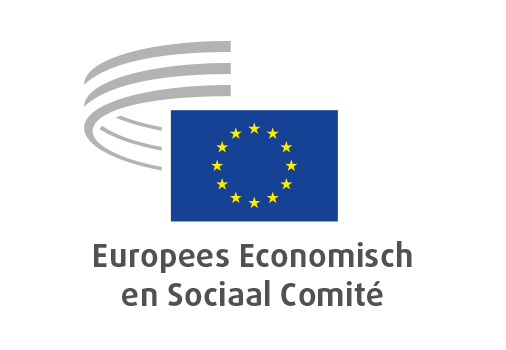 Brussel, 1 september 2020Inhoud:1.	INTERNE MARKT, PRODUCTIE EN CONSUMPTIE	32.	Economische en Monetaire Unie, Economische en Sociale Samenhang	73.	WERKGELEGENHEID, SOCIALE ZAKEN EN BURGERSCHAP	164.	ADVIESCOMMISSIE INDUSTRIËLE RECONVERSIE	185.	LANDBOUW, PLATTELANDSONTWIKKELING EN MILIEU	216.	VERVOER, ENERGIE, INFRASTRUCTUUR EN INFORMATIEMAATSCHAPPIJ	257.	EXTERNE BETREKKINGEN	28De zitting van 15 en 16 juli 2020 werd bijgewoond door Peter Altmeier, Duits minister van Economische Zaken en Energie, Margaritis Schinas, vicevoorzitter van de Europese Commissie belast met de bevordering van onze Europese levenswijze, en Paolo Gentiloni, Europees commissaris voor Economische en Monetaire Zaken, Belastingen en Douaneunie.De volgende adviezen werden tijdens de plenaire zitting goedgekeurd:INTERNE MARKT, PRODUCTIE EN CONSUMPTIEWitboek over kunstmatige intelligentieRapporteur: 	Catelijne Muller (groep Werknemers – NL)Referentie:	COM(2020) 65 finalEESC-2020-01110-00-00-ACHoofdpuntenHet EESC:benadrukt dat het van belang is om investeringen, infrastructuur, innovatie en vaardigheden te bevorderen;dringt er bij de Commissie op aan om een nieuwe generatie KI-systemen te bevorderen die op kennis en redenering zijn gebaseerd en die menselijke waarden en beginselen hoog in het vaandel dragen;roept de Commissie op om: (i) multidisciplinariteit in het onderzoek te bevorderen; (ii) relevante belanghebbenden bij het debat over KI te betrekken; (iii) het bredere publiek te blijven voorlichten en informeren over de mogelijkheden en uitdagingen van KI;dringt er bij de Commissie op aan om dieper in te gaan op de gevolgen van KI voor het volledige spectrum van grondrechten en fundamentele vrijheden;blijft zich verzetten tegen de invoering van elke vorm van rechtspersoonlijkheid voor KI;zou graag zien dat de Commissie een lijst opstelt van gemeenschappelijke kenmerken van KI-gebruik of -toepassingen die als intrinsiek risicovol worden beschouwd, ongeacht de sector;is van mening dat wijdverbreid gebruik van KI-gestuurde biometrische herkenning voor bewaking of voor het opsporen, beoordelen of categoriseren van mensen of menselijk gedrag of emoties, moet worden verboden; pleit voor vroegtijdige en nauwe betrokkenheid van de sociale partners bij de invoering van KI-systemen op de werkplek; dringt er bij de Commissie op aan het voortouw te nemen om te zorgen voor een betere coördinatie binnen Europa van de toegepaste KI-oplossingen en -benaderingen voor de bestrijding van de coronapandemie.Contact:	Alice Tetu(Tel.: 00 32 2 546 82 86 – e-mail: Alice.Tetu@eesc.europa.eu)Nieuw actieplan voor een circulaire economieRapporteur: 	Antonello Pezzini (groep Werkgevers – IT)Corapporteur: 	Cillian Lohan (groep Diversiteit Europa – IE)Referentie:	COM(2020) 98 finalEESC-2020-01189-00-01-ACHoofdpuntenHet EESC:is van mening dat bij het opstellen van plannen om economisch en maatschappelijk te herrijzen uit de rampzalige situatie die COVID-19 heeft teweeggebracht, terdege rekening moet worden gehouden met de overgangsmaatregelen op weg naar een circulaire economie;vindt dat het Europees stakeholdersplatform voor de circulaire economie zou moeten worden versterkt en uitgebreid en onder meer een aantal beleidsinitiatieven zou kunnen voorstellen en ondersteunen die de overgang naar circulariteit in de praktijk kunnen bevorderen;onderstreept dat de complementariteit tussen klimaatverandering, beleid inzake circulaire economie en maatschappelijk verantwoord ondernemen moet worden erkend, en dat het voorgestelde pact voor vaardigheden en werkgelegenheid van het Europees Sociaal Fonds Plus een uitstekende gelegenheid biedt om de geplande programma’s uit te voeren;stelt dat de Commissie gedelegeerde handelingen zou moeten vaststellen ter bepaling van de kenmerken van diverse gebruiksproducten die na gebruik grondstoffen voor andere producten kunnen opleveren;stelt voor dat eco-ontwerp breder ingang vindt, dat normen worden ontwikkeld om de overgang naar de nieuwe functionele economie te vergemakkelijken, dat reclame haar sterke consumptiegerichtheid verliest en aspecten inzake de duurzaamheid en het herbruikbaarheid van producten op de voorgrond plaatst, en dat consumenten beter worden voorgelicht over productbeheer, traceerbaarheid en transparantie teneinde te zorgen voor de nodige informatie over de samenstelling en reparatiemogelijkheden.Contact:	Janine Borg(Tel.: 00 32 2 546 88 79 – e-mail: Janine.Borg@eesc.europa.eu)De digitale toekomst van Europa vormgevenRapporteur: 	Ulrich Samm (groep Werkgevers – DE)Corapporteur: 	Jakob Krištof Počivavšek (groep Werknemers – SI)Referentie:	COM(2020) 67 finalEESC-2020-01188-00-01-ACHoofdpuntenHet EESC: vindt dat Europa een eigen aanpak van de digitalisering zou moeten uitwerken waarbij het de kansen voor de economie benut en met het oog op privacy en zelfbeschikking onze gegevens beschermt;is ervan overtuigd dat een dergelijke dynamische ontwikkeling ook flexibele processen vereist, met permanent overleg tussen de betrokken partijen;verzoekt de Commissie om beter onderscheid te maken tussen technische en sociale competenties, aangezien onderwijs en opleidingen op het gebied van digitale vaardigheden een cruciale voorbereiding bieden op een digitaal leven;constateert dat de Commissie een duidelijk onderscheid wil maken tussen toepassingen met een hoog risico en een laag risico en beklemtoont dat er een gedetailleerde en grondige analyse van de verschillende toepassingen nodig is.Contact:	Alice Tetu(Tel.: 00 32 2 546 82 86 – e-mail: Alice.Tetu@eesc.europa.eu)IndustriestrategieRapporteur: 	Mihai Ivașcu (groep Diversiteit Europa – RO)Corapporteur:	Dirk Bergrath (groep Werknemers – DE)Referentie:	COM(2020) 102 finalEESC-2020-01112-00-00-ACHoofdpuntenHet EESC: is er stellig van overtuigd dat als Europa zijn leidende rol in de wereld wil behouden, het een sterke, concurrerende industriële basis nodig heeft;beseft het cruciale belang van een verschuiving naar een koolstofneutrale economie en van een omkering van de huidige curve van de ineenstortende biodiversiteit. Zonder een groene industriestrategie als hoeksteen van de Green Deal zal de EU er nooit in slagen om binnen één generatie een koolstofneutrale economie tot stand te brengen;erkent dat de circulaire economie cruciaal is voor de ontwikkeling van het toekomstige economische model van Europa. Daarbij moet worden gekeken naar haalbare en economische alternatieven voor fossiele brandstoffen en moet gewicht worden toegekend aan decentrale en coöperatieve oplossingen op het gebied van schone energie. De circulaire economie zal ook de hulpbronnenefficiëntie van de economische activiteiten sterk verbeteren en onze afhankelijkheid van de invoer van kritieke grondstoffen verminderen.Contact:		Silvia Staffa(Tel.: 00 32 2 546 83 78 – e-mail: Silvia.Staffa@eesc.europa.eu)Actieplan voor de handhaving van de eengemaakte marktRapporteur: 	Gerardo Larghi (groep Werknemers – IT)Corapporteur:	Gonçalo Lobo Xavier (groep Werkgevers – PT)Referentie:	COM(2020) 94 finalCOM(2020) 93 finalEESC-2020-01412-00-00-ACHoofdpuntenHet EESC:is van mening dat de ontoereikende of inadequate toepassing van de EU-regels te lang de achilleshiel van het EU-recht is geweest en dat daarom veel gevallen van fraude en illegaal gedrag niet zijn aangepakt;dringt er bij de Commissie op aan om in het actieplan een duidelijk omschreven rol toe te kennen aan actoren uit het maatschappelijk middenveld, ondernemers, werknemers en consumenten;benadrukt dat de crisis in verband met de verspreiding van COVID-19 ernstige risico's voor de eengemaakte markt met zich meebrengt, namelijk dat de verschillen tussen de EU-landen op het gebied van economische ontwikkeling, sociale bescherming en welvaartsniveau na de pandemie zouden kunnen toenemen;stelt vast dat bedrijven en consumenten, ondanks de tastbare verwezenlijkingen van de eengemaakte markt, nog steeds melding maken van te veel belemmeringen.Contact:	Claudia Drewes-Wran		(Tel.: 00 32 2 546 80 67 – e-mail: Claudia.DrewesWran@eesc.europa)Economische en Monetaire Unie, Economische en Sociale SamenhangBelastingheffing in de deeleconomie — rapportageverplichtingen.Rapporteur:	Ester Vitale (groep Werknemers – IT)Referentie:  	VervolgadviesEESC-2019-03060-00-01-ACHoofdpuntenHet EESC:onderstreept dat belastingheffing en fiscale beleidsmaatregelen moeten worden afgestemd op de voortdurende ontwikkeling van de deeleconomie. Er moeten in dit verband geen nieuwe of speciale belastingregelingen worden ontwikkeld. Volgens het EESC is het daarentegen veeleer zaak om de bestaande regels en fiscale modellen aan te passen aan de nieuwe economische context en een gelijk speelveld tussen de verschillende betrokken actoren te waarborgen;zou graag zien dat in de nationale belastingstelsels rekening wordt gehouden met het fenomeen van de deeleconomie en de digitale platformen. Daarbij moeten de beginselen in acht worden genomen die kenmerkend zijn voor een stelsel van eerlijke belastingheffing, d.w.z. samenhang, voorspelbaarheid en neutraliteit, waardoor tegelijk ook het algemeen belang van de naleving van de fiscale verplichtingen door alle belanghebbenden wordt gewaarborgd;is ervan overtuigd dat de belastingmaatregelen voor de digitalisering van de economie op internationaal niveau moeten worden gecoördineerd, samen met de ontwikkeling van instrumenten en operationele oplossingen. Het EESC is dan ook ingenomen met de nauwe samenwerking tussen de Commissie, de lidstaten en de OESO/G20 en erkent dat de lopende vormen van samenwerking al tot een aantal tastbare resultaten hebben geleid en in de toekomst kunnen leiden tot nog belangrijkere resultaten;benadrukt dat internationale, Europese en nationale instellingen doeltreffend en snel moeten reageren op de uitdagingen van de digitale en de deeleconomie, via een proactieve en niet alleen reactieve aanpak van nieuwe specifieke problemen;wijst erop dat een kwestie die van cruciaal belang is voor de op de deeleconomie toepasselijke belastingsystemen de (rapportage)verplichtingen betreft die gelden voor digitale platforms wanneer zij informatie over uitgevoerde transacties verzamelen, aan de belastingautoriteiten communiceren en opslaan. Dergelijke verplichtingen mogen geen buitensporige administratieve lasten voor de platforms met zich meebrengen;is van mening dat een adequate uitwisseling van informatie binnen een functioneel en evenredig systeem voor gegevensverzameling en -uitwisseling immers enerzijds het werk van de belastingautoriteiten zou kunnen vergemakkelijken en anderzijds zou kunnen zorgen voor een veilig en voorspelbaar systeem voor ondernemingen, wat de deeleconomie in haar geheel ten goede zou komen;pleit voor de ontwikkeling van een Europese standaard voor het verzamelen van gegevens en informatie over gebruikers die platforms aan de belastingautoriteiten moeten meedelen en in de loop van de tijd moeten bewaren. De rapportageverplichtingen moeten duidelijk en in alle lidstaten geharmoniseerd zijn. Een Europese norm zou een rem zetten op unilaterale acties van lidstaten die kunnen leiden tot contraproductieve inconsistenties in de regelgeving en handhavingsonzekerheid op de interne markt; benadrukt dat bij de uitwisseling van informatie tussen particulieren en overheidsinstanties de Europese wetgeving inzake de bescherming van de privacy en de verwerking van persoonsgegevens uiteraard in acht moet worden genomen en dat moet worden voldaan aan vereisten van noodzaak, evenredigheid en strikte interpretatie van mogelijke uitzonderingen op de algemene privacybeginselen ter wille van de handhaving van de belastingregels.Contact:	Jüri Soosaar(Tel.: 00 32 2 546 96 28 – e-mail: Juri.Soosaar@eesc.europa.eu)Een inclusieve en duurzame bankenunieRapporteur:	Giuseppe Guerini (groep Diversiteit Europa – IT)Referentie:  	InitiatiefadviesEESC-2020-00995-00-00-ACHoofdpuntenHet EESC:vindt dat de bankregels nog meer moeten worden afgestemd op de kenmerken van de partijen waarvoor ze bestemd zijn, zonder de doeltreffendheid van het prudentiële kader in het gedrang te brengen; is ingenomen met het onlangs besloten uitstel van de tenuitvoerlegging van de Basel III-overeenkomst en pleit ervoor dat het nieuwe kader inzake kapitaalvereisten te zijner tijd wordt omgezet, waarbij terdege rekening wordt gehouden met de diversiteit van de bancaire bedrijfsmodellen in Europa;zou met name graag zien dat de unieke rol van kleine territoriale en gemeenschapsbanken, en van grotere coöperatieve banken, meer erkenning krijgt. In gevallen waarin de laatste aan systeemrisico’s bijdragen, moet hiermee in de regelgeving en het toezicht naar behoren rekening worden gehouden;is van mening dat Europese banken, met inbegrip van territoriale en coöperatieve banken, een sleutelrol zullen spelen in het economisch herstel na de COVID-19-crisis, ter ondersteuning van de economie en de werkgelegenheid; is ervan overtuigd dat een gediversifieerd banksysteem met deelname van diverse belanghebbenden, dat geworteld is in lokale gebieden en gemeenschappen, ook een belangrijke garantie is voor het behoud van een gedeelde en participatieve sociale verantwoordelijkheid van burgers, kleine en middelgrote ondernemingen en individuele marktdeelnemers met een sterke betrokkenheid bij de reële economie.Contact:	Gerald Klec(Tel.: 00 32 2 546 99 09 – e-mail: Gerald.Klec@eesc.europa.eu)Belastingmechanismen om de CO2-uitstoot te verminderenRapporteur:	Krister Andersson (groep Werkgevers – SE)Referentie:  	InitiatiefadviesEESC-2020-01132-00-01-ACHoofdpuntenHet EESC:is van mening dat er gegronde redenen zijn om uniforme regels vast te stellen binnen de EU om de opwarming van de aarde tegen te gaan en om op basis van die regels internationale gesprekken met andere handelsblokken aan te knopen;stelt dat de opwarming van de aarde op een mondiale, omvattende en symmetrische manier moet worden aangepakt, waarbij rekening wordt gehouden met het CO2-niveau in de atmosfeer;is van oordeel dat het in de toekomst nuttig en noodzakelijk zou kunnen zijn om ook nieuwe belastingmaatregelen op te zetten die een aanvulling kunnen vormen op het huidige emissiehandelssysteem en op de nationale koolstofheffingen, teneinde tot een effectief, symmetrisch beleidskader te komen om de toenemende hoeveelheid CO2-emissies aan te pakken;prijst de aanpak van de Commissie, aangezien die een stap in de goede richting lijkt om in de gehele economie een doeltreffendere koolstofbeprijzing vast te stellen. Een dergelijk instrument moet worden afgestemd op andere aanvullende instrumenten, waaronder een nieuwe benadering van belastingen op de Europese interne markt binnen een samenhangend beleidskader, en op andere soortgelijke instrumenten die in andere rechtsgebieden wereldwijd worden gebruikt; spoort de Commissie ertoe aan concrete initiatieven op te zetten om vergelijkbare koolstofheffingen vast te stellen in de lidstaten teneinde de inspanningen met het oog op een effectieve vermindering van het CO2-niveau te harmoniseren. Idealiter zouden er voor de gehele interne markt van de EU uniforme voorwaarden worden geschapen met betrekking tot de uitstoot/verminderingen waarover belastingen moeten worden geheven, en met betrekking tot de specifieke methoden en belastingtarieven om dezelfde effecten te sorteren op het CO2-niveau in de atmosfeer;is van mening dat de opwarming van de aarde zelfs met de nieuwe belastingen en aanvullende maatregelen waarschijnlijk zal aanhouden, tenzij reeds uitgestoten CO2 uit de atmosfeer kan worden gehaald; pleit voor de ontwikkeling, via specifieke investeringen, van technologieën voor koolstofafvang en -opslag en voor koolstofafvang en -gebruik, zowel op EU-niveau als op het nationale niveau, aangezien die technologieën bijdragen aan de doelstelling om de effecten van de CO2-uitstoot te beperken en, meer in het algemeen, aan zowel de duurzameontwikkelingsdoelstellingen van de VN als de doelstellingen van de Overeenkomst van Parijs inzake klimaatverandering;vestigt de aandacht op andere beleidsinstrumenten voor koolstofvermindering. Die variëren van nieuwe technologieën tot praktijken op het gebied van grondbeheer, die zowel op EU-niveau als op nationaal niveau moeten worden aangemoedigd en ondersteund; wijst op de noodzaak van efficiënte maatregelen die op een sociaal aanvaardbare manier voor iedereen worden toegepast.Contact:	Jüri Soosaar(Tel.: 00 32 2 546 96 28 – e-mail: Juri.Soosaar@eesc.europa.eu)Bevordering van duurzame economische groei in de hele EURapporteur:	Philip VON BROCKDORFF (groep Werknemers – MT)Referentie:  	InitiatiefadviesEESC-2020-01131-00-00-ACHoofdpuntenHet EESC:beklemtoont dat de COVID-19-crisis de EU niet mag afleiden van haar middellange- en langetermijndoelstellingen die zijn uiteengezet in de Europese Green Deal, de strategie voor duurzame groei 2020 en de Europese pijler van sociale rechten;is van mening dat de marktdeelnemers in de EU opnieuw moeten nadenken over de strategieën voor toeleveringsketens en over diversificatie, maar ook over de onderlinge afstemming van de toeleveringsketens in verschillende sectoren; vindt dat de EU een prominentere rol moet gaan spelen in de wereldhandel, wat essentieel is voor bedrijven in de EU en hun zakelijke vooruitzichten, en dat op een groot aantal gebieden (zeker als het gaat om internationale arbeidsnormen, eerlijke concurrentie en naleving van de doelstellingen inzake klimaatverandering) gelijke concurrentievoorwaarden moeten gelden voor mondiale ondernemingen die op de wereldmarkt actief zijn;is van oordeel dat de economische problemen en andere gevolgen van de COVID-19-crisis suggereren dat een verandering in de modus operandi van bedrijven binnen de EU en in de rest van de wereld noodzakelijk is;meent dat elke poging om duurzame groei tot stand te brengen en te bevorderen sturing en regulering door de overheid vereist op alle gebieden van economische activiteit en milieubescherming, waarbij de nadruk wordt gelegd op het integreren van milieubescherming in de economische activiteit; onderstreept dat een open dialoog met de sociale partners en het maatschappelijk middenveld van cruciaal belang is om de economische koers uit te zetten;wijst erop dat de steun aan ondernemingen, zowel op nationaal als op EU-niveau, afhankelijk moet worden gesteld van de verwezenlijking van de doelstellingen van de Europese Green Deal en de strategie voor duurzame groei 2020, en dat moet kunnen worden aangetoond dat er sociale vooruitgang is geboekt;acht een herziening van de bestaande regels van het stabiliteits- en groeipact wellicht noodzakelijk in de herstelfase na de COVID-19-crisis;is de mening toegedaan dat een van de hoekstenen van duurzame economische groei in de EU de totstandbrenging en ontwikkeling van een echt circulaire economie moet zijn;benadrukt dat de rol van innovatie en digitalisering en voortdurende investeringen in menselijk kapitaal om de transitie naar duurzame groei te vergemakkelijken niet kan worden overschat; constateert dat als een economie in de toekomst duurzaam wil blijven groeien, zij haar groeicapaciteit moet vergroten, maar alleen tot het punt waarop deze groei waarde toevoegt aan de economie door te zorgen voor hogere lonen en overschotten, waardoor de vraag op de interne markt toeneemt, en zonder inbreuk te maken op verworven rechten zoals sociale bescherming en collectieve onderhandelingen.Contact:	Krisztina Perlaky-Tóth		(Tel.: 00 32 2 546 97 40 – e-mail: Krisztina.PerlakyToth@eesc.europa.eu)Herstelplan voor Europa en MFK 2021-2027Algemeen rapporteur:	Petr Zahradník (groep Werkgevers – CZ)Algemeen rapporteur:	Petru Sorin Dandea (groep Werknemers – RO)Algemeen rapporteur:	Tommaso Di Fazio (groep Diversiteit Europa – IT)Referentie:  		COM(2020) 443 final – 2018/0166 (APP)	COM(2020) 441 final – 2020/0111 (NLE)	COM(2020) 442 final	COM(2020) 445 final – 2018/0135 (CNS)	COM(2020) 446 final – 2020/0109 (APP)	COM(2020) 456 final	COM(2020) 459 final – 2018/0224 (COD)	EESC-2020-02886-00-00-ACHoofdpuntenHet EESC:spreekt zijn krachtige steun uit voor het voorstel van de Europese Commissie — Next Generation EU — als instrument dat een snel en effectief herstel teweeg moet brengen; is zeer positief over de twee belangrijkste beslissingen van de Commissie: de eerste betreft de introductie van een buitengewoon instrument voor financieel herstel binnen het meerjarig financieel kader (MFK). De tweede betreft de verhoging van de gezamenlijke schuld, die gedurende een langere periode zal worden terugbetaald, waarbij wordt voorkomen dat de uitzonderlijke enorme lasten op korte termijn direct voor rekening komen van de lidstaten; juicht deze twee belangrijke beslissingen toe, omdat de economieën van de lidstaten de negatieve gevolgen van de crisis niet langer in hun eentje het hoofd kunnen bieden. Ze zijn immers sterk van elkaar afhankelijk geworden na de jarenlange consolidatie van de eengemaakte markt;meent dat het programma Next Generation EU laat zien hoe je de gemeenschappelijke financiële middelen van de EU in de toekomst kunt mobiliseren en gebruiken; vindt dat het totale bedrag van 750 miljard EUR enorm lijkt, maar de economische middelen van de EU zeker niet te buiten gaat;waardeert de innovatieve en originele aanpak die de Europese Commissie hanteert om de financiële basis van de EU te verhogen en ziet deze respons als voorbeeld van een moderne wijze om de gemeenschappelijke financiële middelen van de EU in de toekomst te mobiliseren en te gebruiken; is zeer ingenomen met het feit dat het nieuwe beoogde instrument nauw moet worden afgestemd op het proces van het Europees Semester;is blij met het voorstel van de Commissie voor een EU-begroting waarin aanvullende echte eigen middelen worden geïntroduceerd op basis van verschillende belastingen (de opbrengsten van het emissiehandelssysteem, digitale belasting, opbrengsten van grote bedrijven);dringt erop aan de door de Commissie voorgestelde maatregelen zo snel mogelijk operationeel te maken, aangezien tijd een essentiële factor is. Daarom roept het de Raad op om onverwijld overeenstemming te bereiken;merkt tot slot op dat de crisis opnieuw duidelijk heeft gemaakt dat de hervormingen voor de eurozone moeten worden bespoedigd en dat de aanhoudende belemmeringen die echte economische, sociale, financiële en politieke integratie in de weg staan, moeten worden weggenomen.Contact:	Gerald Klec(Tel.: 00 32 2 546 99 09 – e-mail: Gerald.Klec@eesc.europa.eu)Faciliteit voor herstel en veerkracht en instrument voor technische ondersteuningAlgemeen rapporteur:	Dimitris Dimitriadis (groep Werkgevers – EL)Referentie:  		COM(2020) 408 final – 2020/0104 (COD)	COM(2020) 409 final – 2020/0103 (COD)	EESC-2020-02808-00-00-ACHoofdpuntenHet EESC:is ingenomen met het voorstel voor een faciliteit voor herstel en veerkracht (“de faciliteit”);vindt dat de faciliteit de transitie naar klimaatneutraliteit en een digitale economie moet steunen met behulp van middelen van Next Generation EU om het sociaaleconomische effect van de transitie in de zwaarste getroffen regio’s te helpen beperken. Met de coronacrisis is niet alleen de behoefte aan een duurzaam, groen en digitaal herstel nog urgenter geworden, maar ook de noodzaak om steun te verlenen aan de meest kwetsbare regio’s;meent dat de door de lidstaten ingediende plannen gericht moeten zijn op de aanpak van de in het kader van het Europees Semester vastgestelde uitdagingen en dat ze moeten worden afgestemd op de beginselen van de Europese Green Deal en de Digitale Agenda;is van mening dat de plannen steun moeten bieden aan kleine en middelgrote ondernemingen door middel van directe financiële steun;wijst erop dat de Europese Commissie, het Europees Parlement en de Europese Raad hun handelingen snel en effectief moeten coördineren om vertragingen te voorkomen, die de verwezenlijking van de doelstellingen van de faciliteit in gevaar kunnen brengen; stelt vast dat er een onmiddellijke en volledige respons van de lidstaten nodig is, aangezien de verschillende projectplannen binnen korte tijd moeten worden opgesteld en voltooid;moedigt de lidstaten aan om met het oog op de goedkeuring, monitoring en succesvolle voltooiing van de in het kader van de faciliteit ingediende projectplannen nauw samen te werken met de Europese Commissie en om beste praktijken uit te wisselen met betrekking tot de toekenning en uitkering van beschikbare middelen;spoort de lidstaten aan om de rol en de standpunten van de sociale partners en maatschappelijke organisaties in de door de lidstaten ingediende plannen op te nemen;vindt dat het instrument voor technische ondersteuning een rol kan spelen als effectieve aanvulling op de maatregelenpakketten die door de Commissie zijn voorgesteld om de economische gevolgen van de COVID-19-pandemie op te vangen.Contact:	Jakob Andersen(Tel.: 00 32 2 546 92 58 - e-mail: Jakob Andersen@eesc.europa.eu)Hernieuwd InvestEU-programma en instrument voor solvabiliteitssteunAlgemeen rapporteur:	Ronny Lannoo (groep Diversiteit Europa – BE)Referentie:  		COM(2020) 403 final – 2020/0108 (COD)	COM(2020) 404 final – 2020/0106 (COD)	EESC-2020-02866-00-00-ACHoofdpuntenHet EESC:is ingenomen met de versterking van het InvestEU-programma en het aanvullende instrument voor solvabiliteitssteun en roept op om snel overeenstemming te bereiken over deze voorstellen zodat beide programma’s snel operationeel kunnen worden gemaakt en er voldoende subsidiabele projecten kunnen worden ontwikkeld die daarvan kunnen profiteren;vraagt de wetgevers voorschriften vast te stellen om ervoor te zorgen dat er geen financieringskloof ontstaat in de periode tussen het einde van 2026 en het begin van het MFK na 2027;onderstreept dat de COVID-19-crisis de EU niet mag afleiden van haar middellange- en langetermijndoelstellingen die zijn uiteengezet in de Europese Green Deal, de strategie voor duurzame groei 2020 en de Europese pijler van sociale rechten;vindt dat het InvestEU-programma zich bij uitstek leent voor het verstrekken van langlopende financiering en om het Uniebeleid te steunen in het herstel van een diepe economische en sociale crisis; benadrukt hoe belangrijk het is dat duidelijk wordt vastgesteld welke projecten in aanmerking komen voor het nieuwe vijfde beleidsvenster, aangezien dit essentieel is met het oog op complementariteit met de andere vier beleidsvensters;pleit voor een ruimere definitie van innovatie, die verder gaat dan informatietechnologie en digitalisering; vindt dat kleine en middelgrote ondernemingen, en met name micro- en kleine ondernemingen, uitdrukkelijk in aanmerking zouden moeten komen voor steun in het kader van het nieuwe vijfde beleidsvenster; roept op tot specifieke en duidelijke richtsnoeren om vast te stellen welke projecten in aanmerking komen voor steun van InvestEU en wat de mogelijkheden zijn voor synergieën tussen de talloze EU-programma’s, en om daarbij te zorgen voor een adequate en efficiënte invoering;is ingenomen met het nieuwe instrument voor solvabiliteitssteun en benadrukt dat het van groot belang is ervoor te zorgen dat die lidstaten waarvan de economie het hardst getroffen is door de gevolgen van de COVID-19-pandemie er daadwerkelijk van kunnen profiteren; onderstreept de rol van de Europese financiële markten bij de inspanningen om te waarborgen dat met deze instrumenten de verwachte investeringsbedragen bijeen kunnen worden gekregen, evenals de leidersrol van de Europese Investeringsbank Groep (en het Europees Investeringsfonds) en de zeer grote behoefte aan een geschikte structuur voor de uitvoerende partners, met name op nationaal niveau.Contact:	Krisztina Perlaky-Tóth		(tel.: 00 32 2 546 97 40 – e-mail: Krisztina.PerlakyToth@eesc.europa.eu)WERKGELEGENHEID, SOCIALE ZAKEN EN BURGERSCHAPStrategie voor gendergelijkheidRapporteur:	Giulia Barbucci (groep Werknemers – IT)Corapporteur:	Indrė Vareikytė (Diversiteit Europa – LT)Referentie:	COM(2020) 152 finalEESC-2020-01253-00-00-ACHoofdpuntenHet EESC:verzoekt de Commissie de strategie voor gendergelijkheid uit te voeren;beveelt aan strategieën voor gendermainstreaming op te nemen en pleit voor de invoering van een intersectionele benadering van gendergelijkheid;spoort de Commissie en de lidstaten ertoe aan het genderperspectief volledig te integreren in de herstelmaatregelen in verband met COVID-19;roept op tot een grotere inzet voor gendergelijkheid in het volgende meerjarig financieel kader 2021-2027, in de tenuitvoerlegging van de Europese pijler van sociale rechten en de zes prioriteiten van de Commissie voor 2019-2024, alsmede in de aanbevelingen van het Europees Semester;roept de lidstaten op specifieke maatregelen te nemen om de studie- en beroepskeuzebegeleiding te verbeteren, ter vermindering van de gendersegregatie in het onderwijs en op de arbeidsmarkt;roept op tot actie om de digitale genderkloof te dichten en het genderperspectief volledig op te nemen in de digitale agenda en de agenda voor kunstmatige intelligentie;verzoekt de Commissie snel werk te maken van het voorstel om bindende maatregelen in te voeren in verband met transparantie inzake lonen voor mannen en vrouwen;dringt er bij de Commissie op aan initiatieven te nemen om geweld tegen vrouwen uit te bannen;beveelt een systematische aanpak van het zorgbeleid aan (waaronder loontransparantie, openbare diensten, infrastructuur, belastingen, vervoer, de digitale en de KI-agenda en EU-fondsen);verzoekt de Commissie steun te verlenen aan de arbeidsmarktparticipatie van vrouwen met een handicap, Roma- en migrantenvrouwen;constateert dat positieve acties op basis van wetgevings-, begrotings-, vrijwillige, organisatorische en culturele maatregelen noodzakelijk zijn om de lage vertegenwoordiging en participatie van vrouwen in besluitvormingsorganen aan te pakken;vraagt de Raad om werk te maken van de discussie over de richtlijn inzake de man-vrouwverhouding in raden van bestuur;spoort de media en de reclamesector ertoe aan om gedragscodes vast te stellen en te zorgen voor genderevenwicht in besluitvormingsorganen;vraagt het Europees Instituut voor gendergelijkheid om in de volgende gendergelijkheidsindex een thematische focus op te nemen over gendergelijkheid in de media.Contact: 	Judite Berkemeier(Tel.: 00 32 2 546 98 97 – e-mail: MariaJudite.Berkemeier@eesc.europa.eu )ADVIESCOMMISSIE INDUSTRIËLE RECONVERSIEDe industriële dimensie van de veiligheidsunieRapporteur:	José Custódio Leirião (groep Diversiteit Europa – PT)Corapporteur:	Jan Pie (Cat. 1 – SE)Referentie:  	InitiatiefadviesEESC-2020-01401-00-01-ACHoofdpuntenHet EESC is ermee ingenomen dat de nieuwe Europese Commissie vast van plan lijkt om de technologische soevereiniteit van de Unie te versterken, en onderstreept in dit verband het belang van de veiligheidssector. Zonder technologie geen veiligheid; Europa moet er dan ook voor zorgen dat het de cruciale veiligheidstechnologieën beheerst.Het EESC roept de Europese Commissie daarom op een strategie te lanceren om de industriële en technologische capaciteit van Europa op het gebied van veiligheid te versterken. Bij de uitwerking van een industriële veiligheidsstrategie moet worden uitgegaan van de volgende beginselen:a)	het bestaan van een innovatieve veiligheidssector is cruciaal om een passend niveau van autonomie te bereiken en is daarom van strategisch belang voor de Unie;b)	veiligheid is een soevereiniteitskwestie, die niet alleen aan de marktwerking kan worden overgelaten. Voor het behoud van de capaciteit om complexe geavanceerde veiligheidsoplossingen te ontwikkelen, zijn politieke wil en maatregelen nodig;c)	in het licht van de COVID-19-pandemie moet weerbaarheid tegen grootschalige natuurrampen en door de mens veroorzaakte rampen worden uitgeroepen tot politieke topprioriteit voor de Unie; de steun van de Europese veiligheidssector is hierbij onmisbaar.De strategie kan onder meer de volgende prioriteiten inhouden:•	nagaan in hoeverre Europa kwetsbaar is en in hoeverre zijn afhankelijkheid op het gebied van niet-militaire veiligheid een kritiek punt is;•	screenen van opkomende technologieën op mogelijke gevolgen voor de veiligheid;•	vastleggen van kritieke “must-have”-technologieën waarvoor Europa om veiligheidsredenen niet afhankelijk mag zijn van leveranciers uit derde landen;•	in kaart brengen van strategische waardeketens in de veiligheidssector;•	inzetten van EU-agentschappen als drijvende kracht achter capaciteitsplanning en harmonisatie van de nationale vereisten;•	gebruiken van veiligheidsgerelateerde EU-instrumenten (ISF, IBMF, Digitaal Europa, Horizon Europa) voor gerichte investeringen in kritieke beveiligingstechnologieën en -toepassingen;•	gebruiken van andere EU-instrumenten (structuurfondsen, InvestEU, enz.) voor investeringen die van belang zijn voor de veiligheid (infrastructuur), idealiter via de oprichting van een “financieringsfaciliteit voor de veiligheid in Europa” (naar analogie van de CEF);•	gebruiken van Europese aanbestedingen en coördineren van nationale aanbestedingen ter ondersteuning van de relevante industriële basis;•	gebruiken van capaciteitsgerichte financieringsinstrumenten (zoals het ISF en het IBMF) zodat het EU-veiligheidsonderzoek dat naast Horizon Europa wordt verricht, snel ingang kan vinden op de markt;•	in kaart brengen van mogelijke nieuwe wetgevingsinitiatieven, zoals een herziening van de CIP-richtlijn (bescherming van kritieke infrastructuur) of de invoering van een instrument voor stedelijke veiligheid;•	coördineren van relevante EU-programma's (defensie, veiligheid, ruimtevaart, cyberbeveiliging).Contact:	Adam Plezer(Tel. : 00 32 2 546 86 28 - e-mail: Adam.Plezer@eesc.europa.eu)Bevordering van concurrentiekracht, innovatie, groei en banenschepping door marktverstoringen terug te dringenRapporteur:	Georgi Stoev (groep Werkgevers – BG)Corapporteur:	Thomas Student (Cat. 2 – DE)Referentie:  	InitiatiefadviesEESC-2020-01347-00-00-ACHoofdpuntenVerstoringen als het coronavirus (COVID-19) dreigen de wereldeconomie en het sociale leven tot stilstand te brengen. Regeringen moeten via het monetaire en begrotingsbeleid de economische schade compenseren, teneinde de negatieve gevolgen daarvan tegen te gaan.De coronaviruscrisis dient de EU, als onderdeel van de algemene herformulering van het industriebeleid, ertoe aan te zetten de medischeapparatuur- en de farmaceutische sector te stimuleren, teneinde de gedeelde soevereiniteit en zelfvoorziening van de EU in deze sectoren te waarborgen. Volgens het EESC kunnen internationale ondernemingen en handel bijdragen aan de mondiale groei die voortvloeit uit een hogere mate van specialisatie, schaalvoordelen, geavanceerde mondiale waardeketens en de verspreiding van onderzoek en technologieën. Het EU-beleid moet voorkomen dat deelnemers aan industriële ontwikkeling het slachtoffer worden van oneerlijke economische, sociale en milieudumping en het bedrijfsleven moet oplossingen bieden voor maatschappelijke en milieu-uitdagingen.Het EESC beaamt dat globalisering zonder regulering uitmondt in meer ongelijkheid, neerwaartse druk op bedrijven, lonen en arbeidsomstandigheden, minder sociale zekerheid en negatieve gevolgen voor de milieunormen. Het EESC vreest dat Europese bedrijven en banen onder druk komen te staan van oneerlijke handelspraktijken die niet voldoen aan internationale sociale en milieuovereenkomsten. Het EESC maakt zich zorgen over de escalatie van de WTO-regels inzake niet-naleving en nieuwe discriminerende non-tarifaire regelingen en vindt dat de EU de lidstaten, partners, ondernemingen en werknemers die door de economische crisis en handelsoorlogen zijn getroffen zou moeten ondersteunen.Om externe uitdagingen tegemoet te treden, moet, aldus het EESC, de eengemaakte markt van de EU “de beste plaats worden om in te investeren”. Er is behoefte aan een gemeenschappelijk stelsel voor buitenlandse directe investeringen, het gebruik van de aanbestedingsrichtlijnen, doeltreffende handelsbeschermingsinstrumenten en een solide netwerk van vrijhandelsovereenkomsten.Het EESC maakt zich zorgen over de recente negativiteit in verband met de internationale handel en de globalisering en vindt dat protectionisme en nationalisme niet de juiste antwoorden kunnen bieden op economische en sociale problemen. Volgens het EESC moet de Green Deal de nieuwe industriestrategie en het handelsbeleid integreren in een allesomvattende inspanning om het milieu te helpen, zonder dat dit een bedreiging vormt voor de eengemaakte markt, de Europese ondernemingen en werkgelegenheid, en moet de Green Deal ambitieuze milieudoelstellingen voor de industrie in haar geheel formuleren.Contact:	Emanuelle Guicciardi(Tel. : 00 32 2 546 91 70 - e-mail: Emanuele.Guicciardi@eesc.europa.eu)LANDBOUW, PLATTELANDSONTWIKKELING EN MILIEUEuropese klimaatwetRapporteur:	Jan Dirx (groep Diversiteit Europa – NL)Corapporteur:	Tellervo Kylä-Harakka-Ruonala (groep Werkgevers – FI)Referentie:		COM(2020) 80 final – 2020/0036 (COD)EESC-2020-01431-00-01-ACHoofdpuntenNet zoals veel belangrijke EU-instellingen en personen onderstreept ook het EESC dat klimaatactie hand in hand kan en moet gaan met de economische wederopbouw en het herstel na de coronacrisis. Dit is mogelijk als voor het herstel van de Europese economie een doeltreffend en in alle opzichten duurzaam pakket publieke en particuliere investeringen wordt gestimuleerd. Het EESC ziet het voorstel voor een Europese klimaatwet dan ook als een van de instrumenten die kunnen bijdragen tot de gewenste en noodzakelijke wederopbouw van de Europese economie.Het EESC stemt ermee in dat klimaatneutraliteit op EU-niveau en niet per afzonderlijke lidstaat wordt aangepakt. Deze aanpak heeft het voordeel dat een optimale verdeling van de inspanningen binnen de EU kan worden bereikt, waarbij rekening wordt gehouden met relevante verschillen tussen de lidstaten. Het EESC is er ook van overtuigd dat de steun voor het klimaatbeleid het grootst zal zijn wanneer wordt gestreefd naar de grootst mogelijke reductie van broeikasgasemissies tegen de laagst mogelijke sociaaleconomische kosten.Het EESC dringt er bij de Commissie op aan om bij de beoordeling van de emissiedoelstelling voor 2030 ten volle rekening te houden met de impact van de coronacrisis en te kiezen voor een minimale reductie van 55 % voor 2030 met de bijbehorende wetgevingsvoorstellen. Het rapport over de emissiekloof voor 2019 van het Milieuprogramma van de VN geeft aan dat wereldwijd een nog ambitieuzere emissiereductiedoelstelling voor 2030 nodig is om de in de Overeenkomst van Parijs vastgestelde doelstelling van 1,5 °C te halen.Het EESC ziet in dat iedereen extra actie zal moeten ondernemen om het gestelde doel van klimaatneutraliteit in 2050 te behalen. Uit de meest recente Eurobarometer (vóór de coronacrisis) bleek dat 92 % van de EU-burgers de doelstelling van de EU voor klimaatneutraliteit steunt. Als we deze steun willen behouden, zullen we gelijktijdig met het economische herstel en de economische wederopbouw de klimaatactie moeten versnellen.Het EESC roept de EU op om tijdens de uitgestelde klimaattop in Glasgow, die oorspronkelijk in november 2020 zou plaatsvinden, en de daaropvolgende klimaattoppen een initiërende en inspirerende rol op zich te nemen, om ten minste alle grote spelers in de wereld te betrekken bij de inspanningen op het gebied van klimaatneutraliteit.De doelstelling van de Unie om tegen 2050 op Europees niveau klimaatneutraal te zijn, kan alleen worden bereikt als elk land tijdig en ten volle zijn bijdrage aan de mitigatie en adaptatie levert. Het EESC stemt dan ook in met het voorstel dat de Commissie aanbevelingen kan doen aan een lidstaat indien de maatregelen in die lidstaat volgens duidelijke en transparante beoordelingscriteria niet in overeenstemming zijn met de doelstelling van mitigatie of ontoereikend zijn om vooruitgang op het gebied van aanpassing te verzekeren.Het EESC stelt voor dat het volledige beoordelingsdocument betreffende eventuele ontwerpmaatregelen of ontwerpwetgevingsvoorstellen in verband met de klimaatneutraliteitsdoelstelling, altijd openbaar beschikbaar wordt gemaakt zodra de beoordeling is voltooid.Het voorstel van de Commissie bestrijkt terecht zowel mitigatie als adaptatie, “overeenkomstig artikel 7 van de Overeenkomst van Parijs”.Het EESC stelt voor een Europees stakeholdersplatform voor het klimaatpact op te zetten, zoals beschreven in ons advies over het Europees klimaatpact (NAT/785), waarmee de actieve participatie van deelnemers uit “alle geledingen van de samenleving” kan worden georganiseerd en vergemakkelijkt.Contact:		Anna Cameron (Tel.: 00 32 2 546 82 28 – e-mail: Anna.Cameron@eesc.europa.eu)Europees klimaatpactRapporteur:	Dimitris Dimitriadis (groep Werkgevers – EL)Corapporteur:	Peter Schmidt (groep Werknemers – DE)Referentie:		Verkennend adviesEESC-2020-01432-00-00-ACHoofdpuntenWe bevinden ons in een noodsituatie op klimaatgebied. In het licht van de wereldwijde gezondheidscrisis en de dreigende economische crisis ten gevolge van de COVID-19-pandemie moet de EU opnieuw bevestigen dat zij zich inzet voor de overgang naar een duurzame, veerkrachtige, klimaatneutrale en hulpbronnenefficiënte welzijnseconomie. Wat we nu nodig hebben, zijn ingrijpende veranderingen in de cultuur, de infrastructuur, het gedrag, de participatie en de levenswijze die de burgers op meerdere manieren zullen beïnvloeden, maar ook mogelijkheden zullen bieden.De klimaatverandering bedreigt ons allemaal, en net als bij de pandemie heeft zij de schadelijkste gevolgen voor de meest kwetsbare en gemarginaliseerde bevolkingsgroepen. Het is cruciaal dat niemand wordt uitgesloten bij deze transitie.Het EESC onderstreept dat de actieve deelname van alle geledingen van de samenleving — ondernemingen, werknemers, onderzoekers, consumenten, gemeenschappen en burgers en hun organisaties — van cruciaal belang is om de transitie naar klimaatneutraliteit op gang te brengen.Het EESC steunt dan ook de oproep aan de Europese Unie om ernaar te streven in 2050 koolstofneutraal te zijn en de reductiedoelstelling voor broeikasgassen voor 2030 dienovereenkomstig aan te passen. Het rapport over de emissiekloof voor 2019 van het Milieuprogramma van de VN geeft aan dat de wereldwijde uitstoot vanaf nu met 7,6 % per jaar moet worden teruggedrongen om de opwarming van de aarde tot 1,5°C te beperken. Dit komt neer op een reductiedoelstelling van ten minste 68 % voor 2030.Op alle schaalniveaus is een omslag naar een participatiemodel nodig. De Commissie heeft met de uitvoering van het klimaatpact een belangrijke kans en plicht in handen om een innovatieve modelaanpak te hanteren die de actie weerspiegelt die al gaande is in het maatschappelijk middenveld, de gemeenschappen, steden en regio’s, en die deze ondersteunt en stimuleert.Participatiemodellen die een te nauwe focus hebben of zo zijn afgebakend dat de schaal van de te verkennen veranderingen wordt ingeperkt of die genegeerd kunnen worden door de instelling die ze heeft opgezet, komen alleen neer op tijdverspilling en ontgoocheling voor degenen die ermee aan de slag gaan.Europa moet systemische verandering voor klimaatactie door middel van (technologische en sociale) innovatie bespoedigen, namelijk door een brug te slaan tussen het innovatieaanbod en de actoren aan de vraagkant, degenen die een oplossing zoeken voor hun problemen en degenen die een ambitieuze drang naar verandering hebben. De digitale transformatie moet op de duurzameontwikkelingsdoelstellingen worden gebaseerd om risico’s te vermijden, waaronder risico’s met betrekking tot de rechten van werknemers. De uitvoering van de Europese pijler van sociale rechten, in combinatie met de Europese Green Deal, biedt de mogelijkheid om een rechtvaardige transitie te waarborgen, gericht op de doelstelling van kwaliteitsbanen voor iedereen.De algehele uitdagingen waar actoren uit het maatschappelijk middenveld zich vooral voor gesteld zien wanneer ze in actie willen komen voor het klimaat, zijn: te weinig toegang tot financiering, te weinig expertise, te weinig mensen, te weinig erkenning en een inconsistente boodschap van de EU en de nationale regeringen.Het behalen van de EU- en internationale klimaatdoelstellingen vergt aanzienlijke financiële middelen. De begroting van de Europese Green Deal (openbare en particuliere middelen), de 750 miljard EUR van het herstelfonds, met inbegrip van de toewijzing van middelen voor het Europees Semester, moeten gericht zijn op duurzaam herstel, met inbegrip van klimaatmaatregelen.Bij het opstellen van plannen voor het herstel na de COVID-19-pandemie moet de financiering op alle gebieden standaard worden gekoppeld aan duurzaamheidsvereisten, om te zorgen voor afstemming op de Agenda 2030 voor duurzame ontwikkeling van de VN en de Overeenkomst van Parijs. Na COVID-19 moeten we niet streven naar een terugkeer naar de oude status quo, maar juist vooruitkijken naar een nieuwe, betere toekomst.Capaciteitsopbouw en technische ondersteuning zijn noodzakelijk voor alle belanghebbenden om de transitie naar een veerkrachtigere en duurzamere toekomst gestalte te geven. De oprichting van een EU-forum voor klimaatfinanciering zou de toegang tot financiering stimuleren en belemmeringen wegnemen.Het EESC stelt voor een Europees stakeholdersplatform voor het klimaatpact op te zetten, gestoeld op de beginselen van inclusiviteit, transparantie en concrete participatie door klimaatactoren op alle niveaus.De nadruk van het klimaatpact moet liggen op het bieden van mogelijkheden aan mensen om systemen te veranderen door verkenning, experimenten en demonstratie. Meervoudige perspectieven, vooruit en achteruit kijken en het vertellen van een overtuigend verhaal zijn allemaal van cruciaal belang. Een grote verscheidenheid aan klimaatinitiatieven moet worden gestimuleerd en vergemakkelijkt.Contact:		Stella Brozek-Everaert (Tel.: 00 32 2 546 92 02 – e-mail: Stella.BrozekEveraert@eesc.europa.eu)Invoering van vrijwaringsmaatregelen voor landbouwproducten in handelsovereenkomstenRapporteur:	Arnold Puech d'Alissac (groep Werkgevers – FR)Referentie:		InitiatiefadviesEESC-2020-01588-00-00-ACHoofdpuntenProducenten van derde landen die niet verplicht zijn de Europese normen strikt na te leven, genieten een aanzienlijk concurrentievoordeel. Zo beschikken de Canadese producenten volgens de meest recente overeenkomst met Canada over de mogelijkheid om een veertigtal in de Unie verboden gewasbeschermingsmiddelen, zoals atrazine, te gebruiken, wat hun productiekosten aanzienlijk vermindert. Met name voor plantaardige eiwitten zoals soja gebruiken Amerikaanse landen genetisch gemodificeerde zaden die in de Unie in de handel mogen worden gebracht maar niet mogen worden geproduceerd.Het invoeren van spiegelmaatregelen in de Europese regelgeving inzake invoer moet enerzijds hetzelfde niveau van consumentenbescherming garanderen, ongeacht de herkomst van producten, en anderzijds economische verstoringen voor Europese marktdeelnemers beperken. De verbintenissen op het gebied van het verminderen van broeikasgasemissies vormen een belangrijke internationale uitdaging. Als bepaalde landen deze verbintenissen niet nakomen, mogen zij daar geen voordeel uit halen op het gebied van handel. Er moet een mechanisme voor koolstofcorrectie aan de grens worden ingevoerd voor de landbouw- en levensmiddelensector. Gezien de complexiteit van dit mechanisme, en in afwachting van de goedkeuring ervan, moeten er bij de Wereldhandelsorganisatie specifieke vrijwaringsclausules voor de Overeenkomst van Parijs worden verkregen. Deze moeten worden opgenomen in alle vrijhandelsovereenkomsten waarover door de Europese Commissie wordt onderhandeld.Contact:	Arturo Iñiguez(Tel.: 00 32 2 546 87 68 – e-mail: Arturo.Iniguez@eesc.europa.eu) VERVOER, ENERGIE, INFRASTRUCTUUR EN INFORMATIEMAATSCHAPPIJEvaluatie van de richtsnoeren voor het trans-Europees vervoersnet (TEN-T) 2013-2020Rapporteur: 	Alberto Mazzola (groep Werkgevers – IT)Referentie: 		Informatief rapportEESC-2019-03628-00-01-RIHoofdpuntenNet als de belanghebbenden twijfelt het EESC eraan of het kernnetwerk tegen 2030 kan worden voltooid. Het vindt dat de lidstaten, gezien het belang van dit doel, ertoe aangespoord moeten worden om een tandje bij te zetten en acht het niet uitgesloten dat sommige belangrijke grensoverschrijdende projecten gewoon op tijd kunnen worden afgerond. Uit de antwoorden op de vragenlijst en de onderzoeksreizen kan worden geconcludeerd dat de tijdige uitvoering van de TEN-T-projecten vooral wordt gehinderd door wijzigingen in nationale beleidsprioriteiten.Het is van essentieel belang dat het maatschappelijk middenveld wordt betrokken bij de ontwikkeling van en het toezicht op corridors en projecten om een optimale uitvoering te waarborgen. Waar dit in een vroeg stadium is gebeurd via uitgebreide publieksvoorlichting vorderen de projecten vrij goed; waar dit niet is gebeurd, stuiten de projecten echter op sterke weerstand van een deel van de bevolking.Onderhoud van de TEN-T-infrastructuur is in sommige landen grondig onderschat en wordt nu een ernstig probleem, terwijl andere landen hun onderhoudstaak naar behoren hebben vervuld. Het EESC vindt dat er met spoed nationale financieringsplannen moeten worden opgesteld voor regulier en buitengewoon onderhoud en dat er een EU-plan moet komen voor toezicht op het kernnetwerk.Met het oog op de territoriale samenhang acht het EESC het noodzakelijk dat de kernnetwerkcorridors meer rekening houden met de regionale, stedelijke en lokale situatie. Overeenkomstig de geopolitieke doelstellingen van de nieuwe Commissie moeten de kernnetwerkcorridors beter aansluiten op de internationale verbindingen voor goederen- en personenvervoer. Als prioriteit moet een forum worden opgericht waarbij ook buurlanden worden betrokken, om de verbinding van het TEN-V-net met de rest van de wereld te verbeteren en de macroregionale strategieën uit te breiden.Contact:	António Ribeiro Pereira(Tel.: 00 32 2 546 93 63 – e-mail: Antonio.RibeiroPereira@eesc.europa.eu)Evaluatie van de Europese energie-unie: de sociale en maatschappelijke dimensie van de energietransitieRapporteur: 	Christophe QUAREZ (groep Werknemers – FR)Referentie: 		Informatief rapportEESC-2019-03633-00-01-RIHoofdpuntenHet EESC benadrukt dat er dringend behoefte is aan een doeltreffende dialoog over het Europese energiebeleid en dat het belangrijk dat de Europese Unie er alles aan doet om haar burgers van kwalitatief hoogwaardige informatie op het gebied van schone energie te voorzien. Het EESC verzoekt de Commissie met name om criteria voor te stellen voor het definiëren van energiearmoede en gemeenschappelijke EU-brede indicatoren in te voeren, en steunt de initiatieven van de Europese Unie en de lidstaten om een ambitieus renovatiebeleid te gaan voeren met als doel jaarlijks 3 % van alle gebouwen te renoveren, hetgeen innovatie bevordert en veel lokale werkgelegenheid oplevert.EESC benadrukt ook het belang van een goede opleiding van werknemers. Tevens moet de energiesector aantrekkelijker worden voor jonge Europeanen. Voorts dringt het er bij de EU en haar lidstaten op aan om steun te verlenen aan startende ondernemingen in de schone economie, die vooral te lijden hebben onder COVID-19 en de gevolgen daarvan. Het staat achter de initiatieven van de EU om te anticiperen op de onvermijdelijke economische en sociale gevolgen van de geleidelijke ontmanteling van de steenkoolsector en deze te verzachten, met name via het platform voor steenkoolregio's die zich in een overgangsfase bevinden. Tot slot verzoekt het EESC de Commissie om de energiegemeenschappen te betrekken bij de onderzoeks- en innovatiemissie voor klimaatneutrale steden, teneinde na te gaan hoe deze gemeenschappen en hun innovatiepotentieel kunnen bijdragen aan een snelle, rechtvaardige en democratische energietransitie. De Commissie zou erop moeten toezien dat de Europese richtlijnen inzake energiegemeenschappen naar behoren in nationaal recht worden omgezet, zodat deze gemeenschappen in elke EU-lidstaat volledig worden erkend.Contact:	Maja Radman(Tel.: 00 32 2 546 90 51 – e-mail: Maja.Radman@eesc.europa.eu)Europees Jaar van de spoorwegen (2021)Rapporteur: 	Alberto Mazzola (groep Werkgevers – IT)Referentie: 		COM(2020) 78 final – 2020/0035 (COD)EESC-2020-02360-00-01-ACHoofdpuntenHet EESC is ingenomen met het voorstel van de Europese Commissie en staat achter de doelstellingen ervan, met name om de EU, de lidstaten, de regionale en lokale overheden, de sociale partners en marktpartijen te stimuleren en te ondersteunen het aandeel van het spoor in de mobiliteit van passagiers en goederen te verhogen.Het EESC vindt dat het Europees Jaar van de spoorwegen het brede publiek van burgers, spoorwegpersoneel, sociale partners, bedrijven, academische gemeenschappen en in het bijzonder Europese jongeren meer moet betrekken bij het openbare debat van de EU-instellingen over het EU-beleid inzake duurzaamheid en mobiliteit en over de toekomst van mobiliteit in Europa, teneinde het spoor te promoten als een duurzame, innovatieve en veilige vervoerswijze.Het Europees Jaar van de spoorwegen zou moeten worden aangegrepen om de aandacht te vestigen op de duurzame aspecten van het spoor, ook — waar mogelijk — als geschikt alternatief voor korteafstandsvluchten, op de strategie voor slimme en duurzame mobiliteit en op het EU-investeringsbeleid voor het spoor.Het EESC beveelt aan om tijdens het Europees Jaar van de spoorwegen de kwaliteit van de spoorwegdiensten te beoordelen — en die indien nodig af te stemmen op de behoeften van de gebruikers zodat ze voldoen aan de criteria uit VWEU-protocol 26 over diensten van algemeen belang — om projecten op te zetten die een alomvattende benadering van toegankelijkheid promoten, om de link tussen digitalisering en duurzaamheid te versterken en om overleg te voeren met investeerders over mogelijke initiatieven in het licht van het actieplan van de Commissie voor duurzame financiering.De in het kader van het Europees Jaar van de spoorwegen genomen initiatieven zouden het vertrouwen van consumenten in het openbaar vervoer en vooral het spoorvervoer moeten herstellen en met name jonge Europeanen moeten overtuigen van de aantrekkelijkheid van een carrière bij het spoor. Dat kan door samen met de sociale partners, universiteiten, de academische wereld in het algemeen en Europese jongerenorganisaties projecten op te zetten.Contact:	Erika Paulinova(Tel.: 00 32 2 546 84 57 – e-mail: Erika.Paulinova@eesc.europa.eu)Duurzame spoorwegmarkt naar aanleiding van de COVID-19-pandemieRapporteur: 	Alberto Mazzola (groep Werkgevers – IT)Referentie: 		COM(2020) 260 final – 2020/0127 (COD)EESC-2020-03018-00-00-ACHoofdpuntenHet EESC juicht het voorstel van de Commissie toe en onderstreept hoe belangrijk het is dat de lidstaten en infrastructuurbeheerders de afwijkingen zo spoedig mogelijk toepassen voor de gehele in het voorstel vermelde periode. Het EESC stelt echter voor dat de Europese Commissie en de wetgevers vóór het einde van de geldigheidsduur van de voorgestelde afwijkingen, moeten overwegen om de geldigheid van deze maatregelen te verlengen, zeker als het economische herstel van de sector zich trager voltrekt dan verwacht. Het EESC benadrukt tot slot het belang van de bepalingen die ervoor moeten zorgen dat de lidstaten de infrastructuurbeheerders vergoeden voor eventuele economische verliezen als gevolg van de toepassing van de voorgestelde afwijkingen van Richtlijn 2012/34/EU.Contact:	Alessandro Rizzi(Tel.: 00 32 2 546 86 79 – e-mail: Alessandro.Rizzi@eesc.europa.eu)EXTERNE BETREKKINGENUitvoering van vrijhandelsovereenkomsten 1 januari 2018 - 31 december 2018Rapporteurs: 	Tanja Buzek (groep Werknemers – DE)	Alberto Mazzola (groep Werkgevers – IT)Referentie:  	COM(2020) 455 finalEESC-2020-00525-00-01-ACHoofdpuntenCOVID-19 heeft een diepe en ongekende impact en Europa moet reageren met een sterk, sociaal, duurzaam en inclusief EU-herstelplan dat ondernemingen en mensen ondersteunt. In de komende vervroegde evaluatie van de EU-handelsstrategie moeten belangrijke lessen uit deze crisis worden getrokken. De EU is niet zelfvoorzienend en is afhankelijk van toegang tot internationale markten. Zij heeft weerbare, gediversifieerde en verantwoordelijke mondiale toeleveringsketens nodig. Krachtigere instrumenten dienen te zorgen voor de uitvoering van een agenda voor duurzame handel en investeringen in al zijn dimensies. Die agenda moet consistent zijn met de Green Deal en moet net zo ambitieus zijn ten aanzien van de doeltreffende uitvoering en handhaving van arbeidsrechtelijke bepalingen. De aanbevelingen die het Europees Economisch en Sociaal Comité heeft gedaan in een reeks recente en nog niet afgeronde belangrijke adviezen over EU-handel moeten worden gebruikt als input voor de herziening van de EU-handelsstrategie, die verder moet gaan dan oude handelsmodellen. Wat nodig is, is een nieuw model dat economisch weerbaar, groener, sociaal duurzaam en verantwoordelijk is.Het EESC is van mening dat de rol van de interne adviesgroepen wel wat meer aandacht mag krijgen in het verslag, om recht te doen aan hun cruciale rol in het toezicht, vooral nu hun actieradius binnenkort wordt vergroot en verder reikt dan de hoofdstukken over handel en duurzame ontwikkeling. Via deze interne adviesgroepen kan het maatschappelijk middenveld het bewustzijn omtrent handelskwesties vergroten, aandachtspunten signaleren en tekortkomingen aan het licht brengen. Interne adviesgroepen moeten dus deelnemen aan de handelsbesprekingen die door de Commissie en tussen de instellingen worden gevoerd.Om zijn informatieve functie met betrekking tot handelsnetwerken en hun prestaties te vervullen, moet het jaarverslag beter aansluiten bij eerdere verslagen en de gehele levenscyclus van het handelsevaluatiebeleid, door met name gebruik te maken van duurzame-effectbeoordelingen. Bij het opstellen van toekomstige verslagen zou de Commissie het maatschappelijk middenveld moeten raadplegen.In het verslag zouden de verschillende realiteiten in de EU-lidstaten of -regio’s moeten worden weergegeven door op meer consistente wijze gebruik te maken van nationale gegevens en waar nodig meer te investeren in het actief verzamelen van gegevens. Door criteria vast te stellen kunnen gegevens beter met elkaar worden vergeleken. Met de gegevens van de Internationale Arbeidsorganisatie kan een vollediger beeld worden geschetst van de schending van arbeidsnormen. Aan de handel in diensten moet in toekomstige verslagen meer aandacht worden besteed. Dit begint met het verzamelen van meer gedetailleerde gegevens, per sector en wijze van dienstverlening, om te kunnen beoordelen in hoeverre bedrijven profiteren van handelsovereenkomsten. De herziene Databank Markttoegang zou op consistente wijze diensten moeten bestrijken en een EU-gids voor Europese dienstenexporteurs en investeerders moeten omvatten. Het EESC betreurt ook het gebrek aan aandacht voor consumenten. Het zou namelijk nuttig zijn voor consumenten om te zien hoe groeiende handelsstromen zich vertalen in concrete voordelen.Uit het verslag blijkt dat er een verschil is in preferentiegebruik tussen EU-uitvoer en -invoer. De Europese Commissie en de lidstaten moeten de situatie weer in evenwicht brengen en het bewustzijn van handelsvoordelen vergroten, met name bij kleine en middelgrote ondernemingen. Samen met het Europese bedrijfsleven zouden zij vrijhandelsovereenkomsten moeten promoten in hun nationale taal en nationale actieplannen voor de uitvoering van elke vrijhandelsovereenkomst moeten ontwikkelen. Bij ondersteunende activiteiten zouden ook importeurs in partnerlanden moeten worden betrokken.Het is van cruciaal belang om de transparantie van openbare aanbestedingen in de partnerlanden van vrijhandelsovereenkomsten te verbeteren, bijv. door aan te besteden overheidsopdrachten van derde landen in de EU-databank Tenders Electronic Daily (TED) te publiceren. Daarenboven zou de EU beste praktijken op het gebied van de opneming van milieu- en sociale criteria in openbare aanbestedingen moeten bevorderen.De uitvoering van agrovoedingsbepalingen lijkt achter te blijven bij de ambitieuze doelen. De traceerbaarheid van producten en capaciteit om het voorzorgsbeginsel te handhaven zijn van groot belang voor het waarborgen van voedsel van goede kwaliteit en een veilige en zekere voedselvoorziening. Een doelmatig toezicht op de naleving van sanitaire en fytosanitaire normen vraagt om inspecties met voldoende middelen.Bezorgd over het gebrek aan vooruitgang bij het nakomen van verbintenissen en het ontbreken van bindende handhavingsinstrumenten in hoofdstukken over handel en duurzame ontwikkeling, stelt het EESC met tevredenheid vast dat er eindelijk een gerechtelijke procedure is gestart in het geschil tussen de EU en Zuid-Korea over arbeidsrechten, en vraagt het om flinke stappen voorwaarts te zetten in de evaluatie van de effectieve handhaafbaarheid van de bepalingen inzake arbeid en milieu in de Brede Economische en Handelsovereenkomst (CETA) tussen de EU en Canada. Het EESC is bijzonder ingenomen met de recente initiatieven om de inspanningen op het gebied van duurzame handel op te voeren. Met het VK streeft de EU naar een duurzaam gelijk speelveld en toepassing van het algemene hoofdstuk over geschillenbeslechting met toegang tot rechtsmiddelen. De Overeenkomst van Parijs moet in alle toekomstige handelsovereenkomsten worden opgenomen als een essentiële clausule. Het EESC dringt erop aan dat deze clausule wordt uitgebreid tot de fundamentele en geactualiseerde IAO-verdragen die door alle lidstaten zijn geratificeerd. De Internationale Arbeidsorganisatie zou moeten worden betrokken bij het toezicht op de toepassing van IAO-verdragen in vrijhandelsovereenkomsten. Het EESC ziet uit naar een nieuw debat tussen de lidstaten over de manier waarop hoofdstukken over handel en duurzame ontwikkeling kunnen worden versterkt. In dat debat zouden milieu- en arbeidsnormen even hoog op de uitvoerings- en handhavingsagenda moeten staan.Contact:	Delphine Galon	(Tel.: 00 32 2 546 92 06 - e-mail: Delphine.Galon@eesc.europa.eu)Van urgent belang na COVID-19: een nieuwe multilaterale matrix ontwerpenRapporteur: 	Emmanuelle Butaud-Stubbs (groep Werkgevers – FR)Referentie:  	InitiatiefadviesEESC-2020-01551-00-01-ACHoofdpuntenDe ongekende omvang van de COVID-19-crisis vereist een kordate en langdurige reactie die haar weerga in de geschiedenis niet kent. Internationale handel is een essentieel instrument om een uitweg uit de crisis te financieren. Bij deze inspanningen moet de EU trouw blijven aan haar waarden en zorgen voor de bescherming van bedrijven, werknemers en burgers, waarbij niemand aan zijn of haar lot wordt overgelaten. Het herstel moet in het teken staan van duurzaamheid en inclusieve groene groei. Green Deal-maatregelen zijn daarom belangrijker dan ooit.De COVID-19-crisis komt op een moment dat het multilateralisme te wensen overlaat, zoals bleek uit de problemen met het beroepsorgaan voor geschilbeslechting van de WTO en uit het feit dat de Verenigde Staten eerst zijn financiële bijdrage bevroor en zich daarna terugtrok uit de Wereldgezondheidsorganisatie. In dit advies wil het EESC ruchtbaarheid geven aan zijn ideeën over een “nieuwe multilaterale matrix”, die voortbouwen op eerdere voorstellen, en met nieuwe oplossingen komen voor het tijdperk na COVID-19. Het EESC hoopt een stimulans te bieden voor nieuwe samenwerking en meer samenhang tussen de besluiten van internationale organisaties op het gebied van handel en investeringen, fatsoenlijk werk, sociale en mensenrechten en klimaatverandering. Het zou graag zien dat landen loyaal samenwerken binnen deze organisaties en een impuls geven aan synergieën in plaats van te profiteren van mazen in de gemaakte afspraken. Na elke wereldoorlog hebben mensen voor het behoud van vrede en welvaart hun toevlucht gezocht tot internationale organisaties. Deze ongeziene wereldwijde crisis op gezondheidsgebied verlegt onze grenzen en biedt een uitgelezen kans om de manier waarop de mondiale governance is geregeld eens kritisch tegen het licht te houden en daarin wat innovaties door te voeren.Een serie concrete voorstellenDeze voorstellen, waarin rekening wordt gehouden met beperkingen van juridische, politieke en organisatorische aard, zijn gericht op een betere afstemming tussen:mondiale sociale normen en verplichtingen inzake klimaatverandering en milieubescherming;handelsgerelateerde regels en verdragen inzake klimaatverandering en milieubescherming; enhandelsgerelateerde regels en wereldwijde sociale normen.Het gaat onder meer om een betere toegang tot de status van waarnemer, financiering van studies, oprichting van nieuwe werkgroepen, betere coördinatie tussen de verschillende secretariaten, gemeenschappelijk beleid op het gebied van onderzoek en de interpretatie van een aantal wettelijke bepalingen en politieke toezeggingen, zoals een ministeriële verklaring van de WTO over milieu en handel.Het EESC is zich ervan bewust dat de veranderingen op politiek niveau moeten worden geïnitieerd. We zijn er vast van overtuigd dat de EU, als een van de weinige mondiale actoren met een constitutionele plicht tot en mandaat voor goed mondiaal bestuur, een cruciale rol toekomt bij het van binnenuit vormgeven van een efficiëntere multilaterale matrix. De EU moet het goede voorbeeld geven en meer bindende toezeggingen doen ten aanzien van de naleving van de Overeenkomst van Parijs en de belangrijkste IAO-verdragen in haar eigen handelsbeleid.Contact:	Delphine Galon	(Tel.: 00 32 2 546 92 06 - e-mail: Delphine.Galon@eesc.europa.eu)____________ZITTING
 
15 EN 16 JULI 2020 
SAMENVATTING VAN DE GOEDGEKEURDE ADVIEZENDit document is in de officiële talen op te vragen op de website van het EESC:https://www.eesc.europa.eu/nl/our-work/opinions-information-reports/plenary-session-summariesDe genoemde adviezen kunnen online worden geraadpleegd via de zoekmachine van het EESC:https://dmsearch.eesc.europa.eu/search/opinion